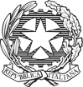 Ministero dell’IstruzioneISTITUTO COMPRENSIVO “S. ALLENDE”Via ITALIA 13- 20037 Paderno Dugnano (MI)MIIC8D700L – C.F. 97667040154 – Codice Univoco Ufficio: UF4PFMe-mail: miic8d700l@istruzione.itPEC: miic8d700l @pec.istruzione.itSito: www.icsallendepaderno..itAllegato 1DOMANDA DI PARTECIPAZIONE  -  PIANO FORMAZIONE DOCENTI  20-21 Avviso di Selezione prot.n. Alla Dirigente Scolastica IC ALLENDE – PADERNO DUGNANO – FORMAZIONE AMBITO 23 Oggetto: Avviso pubblico per la formulazione di graduatorie per l'Ambito 23 di esperti formatori a cui conferire incarichi di docenza per la realizzazione dei corsi previsti dal Piano della Formazione dei Docenti  2020-21 delle Istituzioni Scolastiche della Città Metropolitana di Milano e rivolti ai docenti.CHIEDEdi partecipare alla selezione per titoli per la formulazione di graduatorie di esperti formatori a cui conferire incarichi di docenza per la realizzazione dei corsi previsti dal Piano della Formazione docenti a.s. 2020/2021 sulla base delle nuove esigenze scaturite dalla didattica a distanza (DaD).A- STEMB – DIDATTICA DIGITALE INTEGRATAC – VALUTAZIONE / CURRICOLO VERTICALED – CONTRASTO ALLA DISPERSIONE SCOLASTICA E ALL’INSUCCESSO FORMATIVOE – INCLUSIONE-BESSOTTOAREE Strumenti e metodologie per la DDI  Flipped classroom, la classe capovoltaMLTV - rendere visibili pensiero e apprendimentoCurricula e Valutazione formativaDEBATE (favorire l'approccio dialettico e l'uso critico del pensiero)Stem e didatticaMetodologia dell’inclusioneGestione dei conflittiPrevenire il disagio e sviluppare la coesione socialeProcedure di accoglienza ed integrazioneSegnare con una “X” nella colonna Scelta i corsi per i quali ci si propone.Per ognuno dei corsi per i quali si chiede di essere candidato, devono essere comunicati gli obiettivi e i contenuti che saranno trattati. Ognuno dei percorsi formativi sarà così articolato:9 ore di lezione in videoconferenza (comprensive della restituzione finale);9 ore di approfondimento personale (con attività online specifiche per ogni corso);Servizio di tutoraggio e consulenza ai singoli docenti a cura del formatore.A tal fine il sottoscritto, in conformità alle disposizioni degli articoli 46 e 47 del D.P.R. 445/2000, e consapevole delle sanzioni penali previste dall’art. 76 dello stesso DPR per le ipotesi di falsità in atti e dichiarazioni mendaci, DICHIARAdi essere cittadino/a italiano/a; di essere cittadino di uno degli stati dell’UE (specificare) _________________________ di essere docente in servizio presso la seguente Istituzione Scolastica ________________________________________ Ambito n. _______di godere dei diritti civili e politici; di non avere riportato condanne penali; di non essere destinatario di provvedimenti che riguardano l’applicazione di misure di prevenzione, di decisioni civili e di provvedimenti amministrativi iscritti nel casellario giudiziale; di prestare il consenso al trattamento dei dati personali ai sensi del D. Lgs. 196/2003;di conoscere e di saper utilizzare la/e seguente/i piattaforme digitali di e-learning: G suite di possedere i seguenti titoli e di aver diritto ai seguenti punteggi (i titoli elencati di seguito in sintesi trovano riscontro nel curriculum allegato).A. TITOLI DI STUDIOB. TITOLI PROFESSIONALIIl sottoscritto si impegna:a svolgere fin dall’assegnazione dell’incarico, i compiti e le funzioni previste dall’Avviso di selezione; ad accettare, senza riserva alcuna, tutte le condizioni previste dall’Avviso di selezione. Allega: 1. una copia del CV, datato e firmato in originale, redatto secondo il formato europeo; 2. copia del documento di identità in corso di validità. _______,  ____ / _____ / 2020LUOGO, DATAIn fede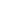 firmaIl/la sottoscritto/a:nato/a a:il: residente avia/piazzadomicilio (se diverso da residenza)codice fiscale recapito telefonico fisso recapito telefonico cellularee mail scuola di servizioindirizzo e tel. scuola di servizio ambito scuola di servizio A1 Laurea vecchio ordinamentoA1 Laurea vecchio ordinamentoA1 Laurea vecchio ordinamentoA1 Laurea vecchio ordinamentoTitolo della laurea:Conseguita in data:presso:presso:Votazione:▢ fino a 105▢ da 106 a 110▢ 110 con lodeValutazione a cura della commissione:Valutazione a cura della commissione:Valutazione a cura della commissione:A2 Laurea nuovo ordinamento (3+2)A2 Laurea nuovo ordinamento (3+2)A2 Laurea nuovo ordinamento (3+2)A2 Laurea nuovo ordinamento (3+2)Titolo della laurea:Conseguita in data:presso:presso:Votazione:▢ fino a 105▢ da 106 a 110▢ 110 con lodeValutazione a cura della commissione:Valutazione a cura della commissione:Valutazione a cura della commissione:A3 Altre laurea (vecchio ordinamento, nuovo ordinamento) in aggiunta alla principaleA3 Altre laurea (vecchio ordinamento, nuovo ordinamento) in aggiunta alla principaleA3 Altre laurea (vecchio ordinamento, nuovo ordinamento) in aggiunta alla principaleA3 Altre laurea (vecchio ordinamento, nuovo ordinamento) in aggiunta alla principaleTitolo della laurea:Conseguita in data:presso:presso:Votazione:▢ fino a 105▢ da 106 a 110▢ 110 con lodeValutazione a cura della commissione:Valutazione a cura della commissione:Valutazione a cura della commissione:A4 Altre laurea (triennali) in aggiunta alla principaleA4 Altre laurea (triennali) in aggiunta alla principaleA4 Altre laurea (triennali) in aggiunta alla principaleA4 Altre laurea (triennali) in aggiunta alla principale Titolo della laurea:Conseguita in data:presso:presso:Titolo della laurea:Conseguita in data:presso:presso:Valutazione a cura della commissione:Valutazione a cura della commissione:Valutazione a cura della commissione:A5 Diploma di istruzione secondaria di II gradoA5 Diploma di istruzione secondaria di II gradoA5 Diploma di istruzione secondaria di II gradoA5 Diploma di istruzione secondaria di II gradoTitolo del diploma:Conseguita in data:presso:presso:Valutazione a cura della commissione:Valutazione a cura della commissione:Valutazione a cura della commissione:A6 Altri titoli di studio A6 Altri titoli di studio A6 Altri titoli di studio A6 Altri titoli di studio  Titolo:Conseguito in data:presso:presso:Titolo:Conseguito in data:presso:presso:Titolo:Conseguito in data:presso:presso:Valutazione a cura della commissione:Valutazione a cura della commissione:Valutazione a cura della commissione:A7 Attestati di partecipazione ad attività formative non inferiori a 10 ore A7 Attestati di partecipazione ad attività formative non inferiori a 10 ore A7 Attestati di partecipazione ad attività formative non inferiori a 10 ore A7 Attestati di partecipazione ad attività formative non inferiori a 10 ore AttivitàPressoDatanr. oreValutazione a cura della commissione:Valutazione a cura della commissione:Valutazione a cura della commissione:TOTALE VALUTAZIONE TITOLI DI STUDIO
a cura della commissioneB1 Esperienze maturate come formatore in corsi rivolti al personale scolastico
con valutazione positiva, documentata attraverso dichiarazione del direttore del corsoB1 Esperienze maturate come formatore in corsi rivolti al personale scolastico
con valutazione positiva, documentata attraverso dichiarazione del direttore del corsoB1 Esperienze maturate come formatore in corsi rivolti al personale scolastico
con valutazione positiva, documentata attraverso dichiarazione del direttore del corsoEsperienzaPressoPeriodoValutazione a cura della commissione:Valutazione a cura della commissione:B2 Iscrizione a elenchi regionale dei formatori per le attività di formazione sulle competenze PNSD
con valutazione positiva, documentata attraverso dichiarazione del direttore del corsoB2 Iscrizione a elenchi regionale dei formatori per le attività di formazione sulle competenze PNSD
con valutazione positiva, documentata attraverso dichiarazione del direttore del corsoB2 Iscrizione a elenchi regionale dei formatori per le attività di formazione sulle competenze PNSD
con valutazione positiva, documentata attraverso dichiarazione del direttore del corsoDenominazioneData iscrizioneNumero▢ Albo Regione Lombardia – ▢ Albo regionale AICAValutazione a cura della commissione:Valutazione a cura della commissione:B3 Pubblicazioni coerenti con le attività formative
(articoli pubblicati su riviste; comunicazioni in atti di congressi, libri o contributi a libri)B3 Pubblicazioni coerenti con le attività formative
(articoli pubblicati su riviste; comunicazioni in atti di congressi, libri o contributi a libri)Titolo della pubblicazionePeriodoValutazione a cura della commissione:B4 Interventi in qualità di relatore a convegni e/o seminari coerenti con le attività formativeB4 Interventi in qualità di relatore a convegni e/o seminari coerenti con le attività formativeConvegno / SeminarioPeriodoValutazione a cura della commissione:TOTALE VALUTAZIONE TITOLI DI STUDIO
a cura della commissioneTOTALE DELLA VALUTAZIONE
a cura della commissione